FMT-00000205Forbælte, buks, m/84, sortIndhold1. Definition.	32. Specifikationer m.v.	32.1. Generel.	32.2. Følgende specifikationer vedlægges.	32.3. Følgende Tegninger vedlægges.	32.4. Følgende farver anvendes.	32.5. Der henvises til følgende standard.	42.6. Tolerancer.	42.7. Fortrinsret.	43. Størrelsesoplysninger.	44. Materialer.	44.1. Generelt.	44.2. Webbing.	44.3. Spænde.	44.4. Reguleringsspænde.	44.5. Reguleringssløjfe.	44.6. Læder.	44.6.1	Spændeskjold.	54.6.2	Kantstykke.	54.6.3	Spændestrop.	54.6.4	Spændekappe.	54.6.5	Sløjfe.	54.7. Behandlingsetiket.	54.8. Sygarn.	54.9. Lim.	54.10. Pakning.	55. Følgende genstande rekvireres omkostningsfrit hos FMI.	56. Fremstilling.	66.1. Tilskæring.	66.2. Konfektionering.	66.2.1	Generelt.	66.2.2	Syning.	66.2.3	Mærkning.	67. Pakning.	68. Oversigt over materialenumre:	78.1. BÆLTE, BUKS, M/84, SORT.	79. Størrelses- og målskema.	7Definition.Bælte, bukser, M/84, der fremstilles af sort polyester, er forsynet med spænder og læderstropper.
Specifikationer m.v.Generel.Al nedenstående dokumentation hidrører fra gældende udgaver/korrektioner på ordreafgivelsestidspunktet. Ved fremstillingen skal nedennævnte specifikation og tegninger samt efterstående forskrifter følges, og ændringer må ikke foretages af leverandøren uden Forsvarsministeriets materiel- og indkøbsstyrelse (FMI) tekniske sagsbehandlers godkendelse. Hvis der i de af leverandøren tillagte råvarer og/eller færdigvarer anvendes materialer, der omfattes af danske miljøbestemmelser, har leverandøren ansvaret for, at produktet mærkes i overensstemmelse hermed. Genstanden skal fremstilles således, at den kan certificeres efter ØKO-TEX Standard 100, Produktklasse III.	Arbejdets almene udførelse skal i enhver henseende have den standard, som er gældende for kvalitetsvarer.Følgende specifikationer vedlægges.Følgende Tegninger vedlægges.Følgende farver anvendes.Reichs Ausschuss für Lieferbedingungen (RAL):
Der henvises til følgende standard.International Standard (ISO) Tolerancer.Ved målangivelser, hvor ingen tolerancer er anført, må afvigelsen ikke overstige +/- 2 mm.Fortrinsret.I tilfælde af konflikt mellem de på tegninger angivne dimensioner, materialer, metoder m.v. og de i nærværende specifikation opstillede krav, har specifikationens bestemmelser fortrinsret. Størrelsesoplysninger.Bælterne fremstilles i 2 størrelser efter mål som anført på side 7 i denne specifikation.Materialer.Generelt.De anvendte materialer må ikke afgive lugt, der kan virke generende eller forårsage allergier. Indholdet af formaldehyd skal være mindst muligt og ikke overstige 75 ppm, målt efter ØKO-TEX.
Webbing.Webbingen, der er 76 mm bred, fremstilles af 100% polyester, jf. TR-0288, hvor pkt. 1.-pkt. 3.b.(4) og pkt. 3.c.-pkt. 4. skal være opfyldt.
Farven skal være sort, RAL nr. 9005.
Spænde.Spænde, enkelt, m/rulle, der er 19 mm, fremstilles som et rustfrit, forniklet spænde med mål jf. tegning nr. 441322.
Der skal anvendes 2 stk. spænder.
Reguleringsspænde.Reguleringsspændet, der er 76 mm, fremstilles som et rustfrit, forniklet spænde med mål jf. tegning nr. 442035.Reguleringssløjfe.Reguleringssløjfen, der er 76 mm, fremstilles som et rustfrit, forniklet spænde med mål jf. tegning nr. 442034.Læder.Læderet, der er vegetabilsk garvet i farven sort, RAL nr. 9005, er fremstillet af kærnestykket.
Læderet kanttrækkes. Alle synlige kanter skal afpudses og sværtes.Spændeskjold.Spændeskjoldet fremstilles af 3 mm tykt læder i en længde af 100 mm og en bredde på 76 mm.
Spændeskjoldets bagkant er skærfet, og forkanten har afskåret hjørne på 5 mm.
Langs siderne og forkanten har spændetskjoldet en rifling, som er 2,5 mm fra yderkanten.Kantstykke.Kantstykket fremstilles af 1 mm tykt læder i en længde af 50 mm, og en bredde på 76 mm.
Langs siderne og endestykket har kantstykket en rifling, som er 2,5 mm fra yderkanten.Spændestrop.Spændestroppen fremstilles af 3 mm tykt læder i en længde af 90 mm og en bredde på 19 mm. Stroppen har afrundet spids fortil, jf. tegning nr. 227225.
Langs alle sider har stroppen en rifling, som er 2,5 mm fra yderkanten.
Spændestroppen har 3 stk. centrerede, udstansede huller med en indbyrdes afstand af 12 mm. Det første hul er placeret 40 mm fra stroppens bagkant. Hullernes diameter skal svare til spændetornen.
Der skal anvendes 2 stk. spændestropper.Spændekappe.Spændekappen fremstilles af 2 mm tykt læder i en længde af 60 mm og en bredde på 19 mm.
Der laves slids til spændetornen, endestykkerne skærfes, og hjørnerne afrundes.
Langs siderne har spændekappen rifling, som er 2,5 mm fra yderkanten.
Der anvendes 2 stk. spændekapper.Sløjfe.Sløjfen fremstilles af 2 mm tykt læder i en bredde af 9 mm.
Langs siderne har sløjfen en rifling, som er 2,5 mm fra yderkanten.
Der skal anvendes 2 stk. sløjfer.Behandlingsetiket.Etiketten fremstilles af satinvævet polyester, jf. tegning nr. TT34741. Etiketten skal stadig være tydelig og holdbar efter 20 gange vask ved 90°C.
Sygarn.Til samtlige operationer skal der anvendes prima, ægte indfarvet (dvs. lys- og kogeægte) blended sygarn. Sygarnsnumrene skal svare til stoffets vægt.Lim.Lim, som anvendes, skal være velegnet til brug på webbing.Pakning.Bæltet leveres i bundter á 10 stk.
Følgende genstande rekvireres omkostningsfrit hos FMI.Leverandøren tillægger alle materialer.Fremstilling.Tilskæring.Bæltet skæres af de i pkt. 4. nævnte materialer og i overensstemmelse med tegning nr. 227225.Konfektionering.Generelt.Alle sømme skal have korrekt forløb og må ikke rynke.
Ved sømafslutninger skal foretages forsvarlig hæftning ved frem- og tilbagesyning. Stinglængden på alle sømme og stikninger skal være 4 sting pr. cm. Spændingen på alle maskiner skal være korrekt indstillet og tekstilfibrene må ved syningen ikke blive beskadiget som følge af slidte nåle.Syning.Webbingens ender sikres med lim, og reguleringsspændet isys venstre side med en dobbelt stikning.Spændeskjoldet anbringes i reguleringssløjfen, hvorefter der udføres en dobbelt syning, idet det færdige ombuk skal være 20 mm.
Spændekapperne med ilagte spænder og sløjfer påsys spændeskjoldet 7 mm fra sidekanten og 62 mm fra forkanten. Det skal sikres, at sløjferne er med i syningen.
Disse syninger skal udføres som håndsyninger. Hver spændekappe påsys 16 stikninger med hæftning. Det skal sikres, at sløjferne er med i syningen.
Sløjferne blokkes op til dimensionen for spændestropperne.

Webbingen føres igennem reguleringssløjfen og reguleringsspændet som vist i snit A-A på tegning nr. 227225, hvorefter kantstykket og spændestropperne påsys webbingens højre side..Mærkning.På bagsiden af bæltet, lige efter ombukket for isyning af reguleringsspænde, isys etikette. Etiket fremstilles af satinvævet polyester, jf. tegning nr. TT34741 i farven hvid. Pakning.Ved leveringen skal huen være rengjort for trådender, løse tråde m.v. Bælterne pakkes i bundter á 10 stk.
Hver bundt forsynes med en mærkeseddel, der indeholder følgende oplysninger: Materialenummer (f.eks. 8440221163752).
Genstandsnavn (f.eks. Bælte, buks, M/84, sort, str. 95)
Leveringsmåned og -år.
Leverandørnavn.

Bogstaver og tal skal have en højde på min. 2,5 mm.Oversigt over materialenumre:BÆLTE, BUKS, M/84, SORT.Størrelses- og målskema.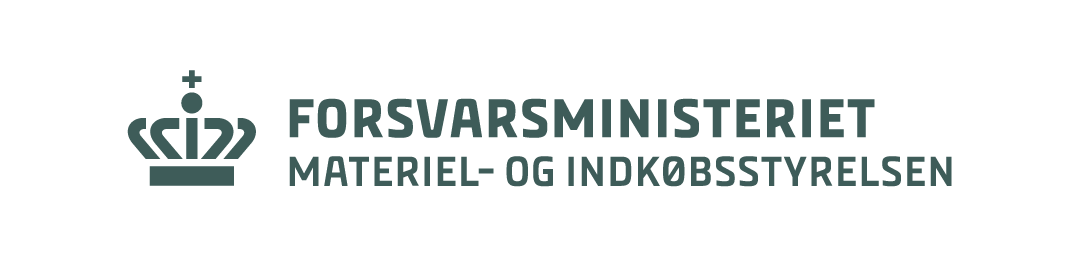 TEKNISK REFERENCESpecifikationerGenstandsnavnTR-0288WEBBING, SORT, 76 MMTR-0135Fremstilling af sadelmagermaterielTegningsnummerMaterialebetegnelse227225Bælte, bukser, M/84, sort441322Spænde, enkelt, m/rulle.442034Reguleringssløjfe442035Reguleringsspænde.TT34741Ejendoms-/tilhørsmærke449085Værnsfælles ForsvarslogoRAL FARVE NR.FARVE BETEGNELSE9005SortStandardBETEGNELSEISO 14184-1  FormaldehydMaterialenummerGenstandsnavn8440221163752BÆLTE, BUKS, M/84, SORT, STR. 958440221163753BÆLTE, BUKS, M/84, SORT, STR. 120StørrelseSkæremålLivviddeStr. 95100 cmMindre end 95 cmStr. 100125 cmMere end 95 cm